Pińczów, dnia 18.02.2022Odpowiedzi na pytania do zamówienia publicznego na „Termomodernizacja i poprawa efektywności energetycznej z wykorzystaniem OZE budynku KPPSP w Pińczowie.”Największą częścią planowanego zamówienia są prace związane z modernizacją instalacji, w związku z powyższym proszę o wyjaśnienie jaka jest konieczność:
a. dysponowania osobą posiadającą uprawnienia do kierowania robotami budowalnymi w specjalności konstrukcyjno – budowalnej?Osoba posiadająca uprawnienia do kierowania robotami budowlanymi jest niezbędna jako kierownik budowy i osoba czuwająca nad bezpieczeństwem całości. b. wykazania robót budowalnych polegających na montażu platformy pionowej?Poprawiono omyłkę. Wymagane jest doświadczenie w montażu i uruchomieniu pomp ciepła.  W załączniku nr 4 do SWZ projektowane postanowienia umowy odnoszą się do budynku DPS, czy warunki dla PSP pozostają takie same? Proszę również o informację, czy w związku zapisami zawartymi w par. 12 ust. 3 – w przypadku odbiorów częściowych następuje również częściowe rozliczenie finansowe?Poprawiono omyłki. Załączono poprawione projektowane zapisy umowy.Warunkiem udziału w postępowaniu w zakresie doświadczenia jest wykonanie robót budowlanych polegających na montażu platformy pionowej, czy wymagane doświadczenie nie jest błędem?Poprawiono omyłkę. Poprawiono omyłkę w zmianie. Wymagane jest doświadczenie w montażu i uruchomieniu pomp ciepła.  w ogłoszeniu nie ma załączników -prosimy o zamieszczenie na stronieZałączniki z uwagi na ograniczoną ilość  dołączenia na platformie zakupowej (tylko 10) znajdą państwo pod linkiem wskazanym w ogłoszeniu: http://starostwopinczow.realnet.pl/przetarg.php?id=1262Jednocześnie w związku z pytaniami wydłuża się termin składania ofert do dnia 25 lutego 2022 do godz. 8.30.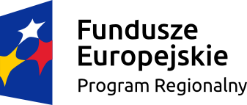 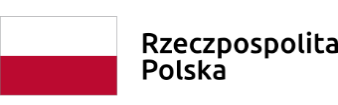 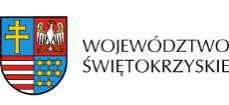 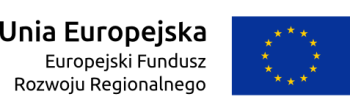 